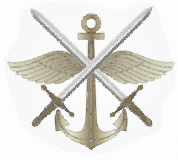 Общероссийскаяобщественно-государственная организация«Добровольное общество содействия армии, авиации и флоту России»(ДОСААФ РОССИИ)Образовательное учреждение дополнительного образования Спортивная школа ДОСААФ России Ивановской областиП Р И К А З№ 16-07/21 «15» июля  2021 г.                                                                                  г. ИвановоО завершении проведения специальной оценки условий труда на рабочих местах и утверждении ее результатовВ период с 25.05.2021 г. по 16.06.2021 г. была проведена специальная оценка условий труда на рабочих местах работников Образовательного учреждения дополнительного образования Спортивная школа регионального отделения общероссийской общественно-государственной организации «Добровольное общество содействия армии, авиации и флоту России» Ивановской области. Всего было обследовано 3 рабочих места, из которых на всех 3-х рабочих местах были идентифицированы вредные производственные факторы: на всех 3-х рабочих местах – с оптимальными и допустимыми условиями труда.  Результаты специальной оценки условий труда представлены в отчетных материалах:- отчет о проведении специальной оценки условий труда в Образовательном учреждении дополнительного образования Спортивная школа регионального отделения общероссийской общественно-государственной организации «Добровольное общество содействия армии, авиации и флоту России» Ивановской области от 15.07.2021 года;- сведения об организации, проводящей специальную оценку условий труда, с приложением копий документов, подтверждающих ее соответствие установленным ст. 19 закона № 426-ФЗ требованиям;- перечень вредных и (или) опасных производственных факторов, подлежащих исследованиям (испытаниям) и измерениям;- заключение эксперта о проведении идентификации потенциально вредных и (или) опасных производственных факторов- перечень рабочих мест, подлежащих специальной оценке условий труда по условиям труда- перечень рабочих мест, на которых проводилась специальная оценка условий труда, с указанием вредных и (или) опасных производственных факторов, которые идентифицированы на данных рабочих местах;- карты специальной оценки условий труда, содержащие сведения об установленном экспертом организации, проводящей специальную оценку условий труда, классе (подклассе) условий труда на конкретных рабочих местах;- протоколы проведения исследований (испытаний) и измерений идентифицированных вредных и (или) опасных производственных факторов;- сводная ведомость результатов проведения специальной оценки условий труда;- заключение эксперта по результатам проведения специальной оценки условий труда;- перечень рекомендуемых мероприятий по улучшению условий труда.В соответствии с требованиями Федерального закона Российской Федерации от 28 декабря 2013 г. № 426-ФЗ «О специальной оценке условий труда»ПРИКАЗЫВАЮ:Считать работу по специальной оценке условий труда (далее – СОУТ), проведенную в соответствии с приказом от 25.05.2021г.  № 25-05, завершенной.Утвердить отчет по результатам СОУТ от 15.07.2021 года с приложением соответствующего перечня документов.Утвердить и ввести в действие Перечень мероприятий по улучшению условий и охраны труда работников, на рабочих местах которых проводилась СОУТ в 2021г. (приложение 1).4. Специалисту по охране труда Исакову Е.Ю.:4.1. Обеспечить размещение на официальном сайте Образовательного учреждения дополнительного образования Спортивная школа регионального отделения общероссийской общественно-государственной организации «Добровольное общество содействия армии, авиации и флоту России» Ивановской области сводных данных о результатах проведения СОУТ в части установления классов (подклассов) условий труда на рабочих местах и Перечня мероприятий по улучшению условий и охраны труда работников, на рабочих местах которых проводилась СОУТ. Срок исполнения: до 14.08.2021 г. 4.2. Подготовить и представить мне на утверждение проекты: - декларации соответствия условий труда государственным нормативным требованиям охраны труда для рабочих мест, на которых вредные и (или) опасные производственные факторы не идентифицированы, с последующим направлением их в государственную инспекцию труда. Срок исполнения: до 10.09.2021 г.- списка должностей (специальностей) работников организации, подлежащих обязательным предварительному (при трудоустройстве) и периодическому (в процессе работы) медицинским осмотрам;- списка должностей (специальностей) работников организации, подлежащих обязательным предварительному (при трудоустройстве) и периодическому (в процессе работы) психиатрическим освидетельствованиям.5. Внести необходимые изменения по результатам СОУТ в трудовые договора работников.10. Контроль исполнения настоящего приказа оставляю за собой.    Директор 				                                              В.Н. Еремин 